PURSTON INFANT SCHOOL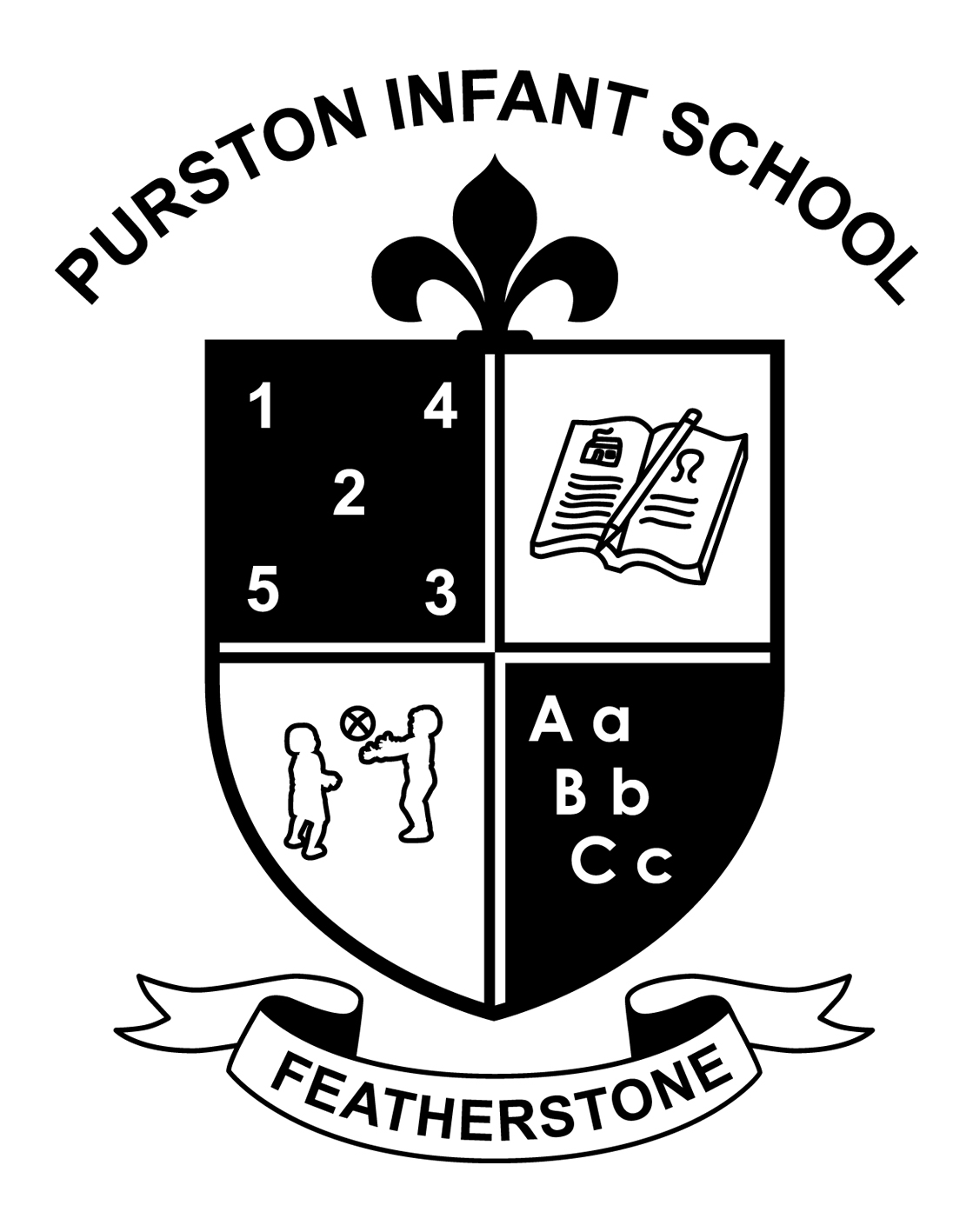 Nunn’s Lane, FeatherstoneTel:  01977 723550www.purstoninfants.co.uk22nd September 2016Dear Parents/CarersEarly Years Foundation Stage AssessmentDuring the meeting you attended in July you may remember we were waiting for clarification regarding the end of year Foundation Stage assessment. In the summer holidays the Standards & Testing Agency issued information to schools stating the following:Information: the early year’s foundation stage profile will remain statutory for the 2016 to 2017 academic yearThe early years foundation stage profile (EYFSP) was due to become non-statutory from September 2016. Having carefully looked at the particular issues regarding the EYFSP and also in the context of the overall changes to primary assessment, the EYFSP will now remain statutory for the 2016 to 2017 academic year.This is to provide continuity and stability for schools, pupils and parents and avoid unnecessary change whilst we take the time to review options for assessment in the reception year beyond 2016 to 2017.In the meantime, schools must continue to complete the EYFSP for their reception-year pupils in the summer term. We also mentioned the baseline assessment of children in Upper Foundation Stage and even though not statutory we have decided to use the NFER baseline to give us a starting point for your children. If you have any questions regarding this please speak to Mrs Gascoyne or Miss Crossley.Foundation stage staffThe Designated Senior Lead for Safeguarding and Child Protection is the Acting Headteacher, Sarah Leather, supported by the Deputy, Philip Barnett and Learning Mentor, Kerry Dyas.  Social Care Direct 0345 8503 503                    social_care_direct@wakefield.gov.uk